Урококружающего мира в 1 классе по теме «Твёрдые тела, жидкости и газы»Дидактическая задача. Создать условия для  ознакомления  учащихся с тремя состояниями физических тел.Задачи на урок:1.Личностные – формирование мотивации к обучению и целенаправленной познавательной деятельности.2.Метапредметные-познавательные – формирование умения находить ответы на вопросы, используя учебник, свой жизненный опыт и информацию, полученную на уроке; выявлять сущность, особенности объектов; формирование умения на основе анализа объектов делать выводы-регулятивные – формирование умения определять цель деятельности на уроке; умения оценивать учебные действия в соответствии с поставленной задачей.-коммуникативные – формирование умения работать в парах; 3.Предметные: -  познакомить со свойствами твердых, жидких и газообразных тел.Оборудование: компьютер, проектор, экран,  учебник Окружающий мир 1 класс часть 2 Я и мир вокруг А. А. Вахрушев, О. В. Бурский, А. С. Раутиан; рабочая тетрадь к учебнику Окружающий мир. Для практической работы: деревянный брусок,  вода в бутылке, стекляные колбы разной формы,  стаканчики у каждого, карандаш, ластик, твердое полезное ископаемое, шприц. Этапы урокаСодержание Деятельность учителяДеятельность учащихсяФормируемые УУДΙ. Актуализация знания и постановка учебной проблемы 1. – Назовите природные богатства, о которых мы говорили на прошлом уроке.– На какие группы мы их разделили? 2. – Нас окружает много разных вещей. – Ребята, что вы заметили? – Что вы можете сказать об увиденном?– Нас окружают различные предметы, по-другому их называют «физические тела». – Как вы думаете, они все одинаковы? – Чем они отличаются? (Брусок – твёрдый, вода – жидкая, воздух – газ.)Возможно, дети не догадаются, тогда учитель подписывает сам.Запись на доске (таблица):Твёрдые тела       Жидкости       Газы3. – Как вы думаете, какая у нас будет тема урока? – На какие вопросы вы хотите получить ответ?(- в чем сходство и различие твердых, жидких и газообразных тел?- каковы основные свойства этих тел?)Учитель показывает деревянный брусок, демонстрирует воду в бутылке.Фиксирование на доскеПовторяет наиболее правильную формулировку и записывает на доске;записывает на доске вопросы, составляя тем самым вопросный план.Вспоминают ранее изученноеПредположения детей.Высказывают свои предположенияформирование мотивации к обучению и целенаправленной познавательной деятельности (Л);формирование умения высказывать своё предположение на основе жизненного опыта (Р); формирование умения выделять и формулировать познавательную цель (П);формирование умения планировать свою деятельность (Р).ΙΙ. Совместное открытие знанияПосмотрите на сосуды с водой. Что вы можете сказать о количестве воды в сосудах?А сейчас?У каждой пары деревянная модель геометрического тела, пластиковый стакан, ластик, пластиковый кубик, шприц и кусочек  полезного ископаемого (гранит, кварц, каменный уголь)- Возьмите в руки деревянную модель, какую форму она имеет?- Сожмите модель. Можете ли вы с помощью сжатия изменить её форму?- Проделайте тоже самое с кубиком, с полезным ископаемым.- Положите ластик в стакан. Изменилась ли его форма?- Какой вывод можно сделать?- Как вы думаете, можно ли сжать воду?- Наберите воды в шприц, закройте отверстие пальцем и нажмите на поршень шприца.- Что произошло?- Какой вывод сделаете?- Проделайте тоже самое с воздухом.- Какой вывод?Демонстрация опытаТри сосуда разной формы с одинаковым количеством воды.Вода переливается в одинаковые сосуды.Организация работы в парахвысказывают свои предположения(Скорее всего дети скажут, что воды в одном из сосудов больше, в другом меньше и т. д.)Делают вывод: форма жидкости зависит от сосуда, в котором она находится.Выясняют свойства твердых тел и воздухаВыполняют задания, делают вывод: твердые тела имеют постоянную форму, их нельзя сжать.Предположения детейВывод: воду, как и твердые тела нельзя сжатьВоздух – сжимается.Формирование умения находить ответы на вопросы, используя учебник, свой жизненный опыт и информацию, полученную на уроке (П);формирование умения на основе анализа объектов делать выводы (П); формирование умения работать в паре (К)формирование умения перерабатывать полученную информацию: делать выводы в результате  совместной  работы всего класса (П);ΙΙ. Применение нового знанияРабота по учебнику1. – Рассмотрите рисунки на с. 37.– Во что превращается вода, если её сильно нагреть?– Что получится, если охладить пар на стекле?– А что будет, если заморозить воду?– Сделайте вывод, что же происходит с водой? 2. – Рассмотрите иллюстрацию на с. 37. Вы знаете, что вода очень любит путешествовать. Послушайте сказку.Дети рассматривают иллюстрацию, учитель читает сказку.Сказка о путешествии воды.Однажды в тёплый день вода в озере отдыхала. Ярко светило солнышко. Вода разнежилась, нагрелась от жары и превратилась в прозрачный пар. Он был таким лёгким, что быстро унёсся в холодную высь и там превратился в белое облачко. Ветер носил облака по небу и собирал их в большие тучи. Наконец тучам стало так тесно, что они начали толкаться, грохотать и метать молнии. От обиды у них потекли слёзы, которые люди называли дождём. Дождь падал на землю. Вода собиралась в ручейки и стекала в озеро. Оно снова пополнилось до краёв, и в следующий жаркий день эта история повторилась с самого начала.– Вот такая интересная история.-  А  какая сказка, рассказывает нам о свойствах воды? Посмотрите на иллюстрации.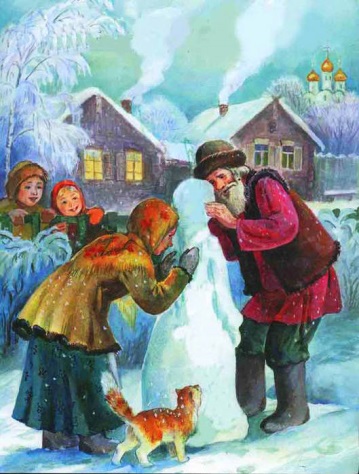 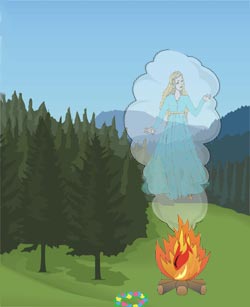 Работа в тетради стр.50 № 1, 2Организация работы в парахОрганизация самостоятельной работыРабота в парах по заданиям учебникаСамостоятельная работа в рабочей тетради.формирование умения формулировать и удерживать учебную задачу; умения планировать свою деятельность (Р);формирование умения работать в паре (К)формирование умения оценивать учебные действия в соответствии с поставленной задачей; отличать верно выполненное задание от неверного (Р).ΙV. Итог урока. Рефлексия– Чему мы учились на уроке?– На какие вопросы мы сегодня ответили?– Что нового мы узнали?– Для чего нужен сегодняшний урок?  – Что у вас получилось сегодня лучше всего?– Какое задание вызвало затруднения?- Как вы оцените свою работу?Организация оценивания деятельности учащихсяСамооценка деятельностиформирование умения ориентироваться в своей системе знаний: отличать новое от уже известного с  помощью учителя (П); давать эмоциональную оценку деятельности класса  на уроке (совместно с учителем) (Р)